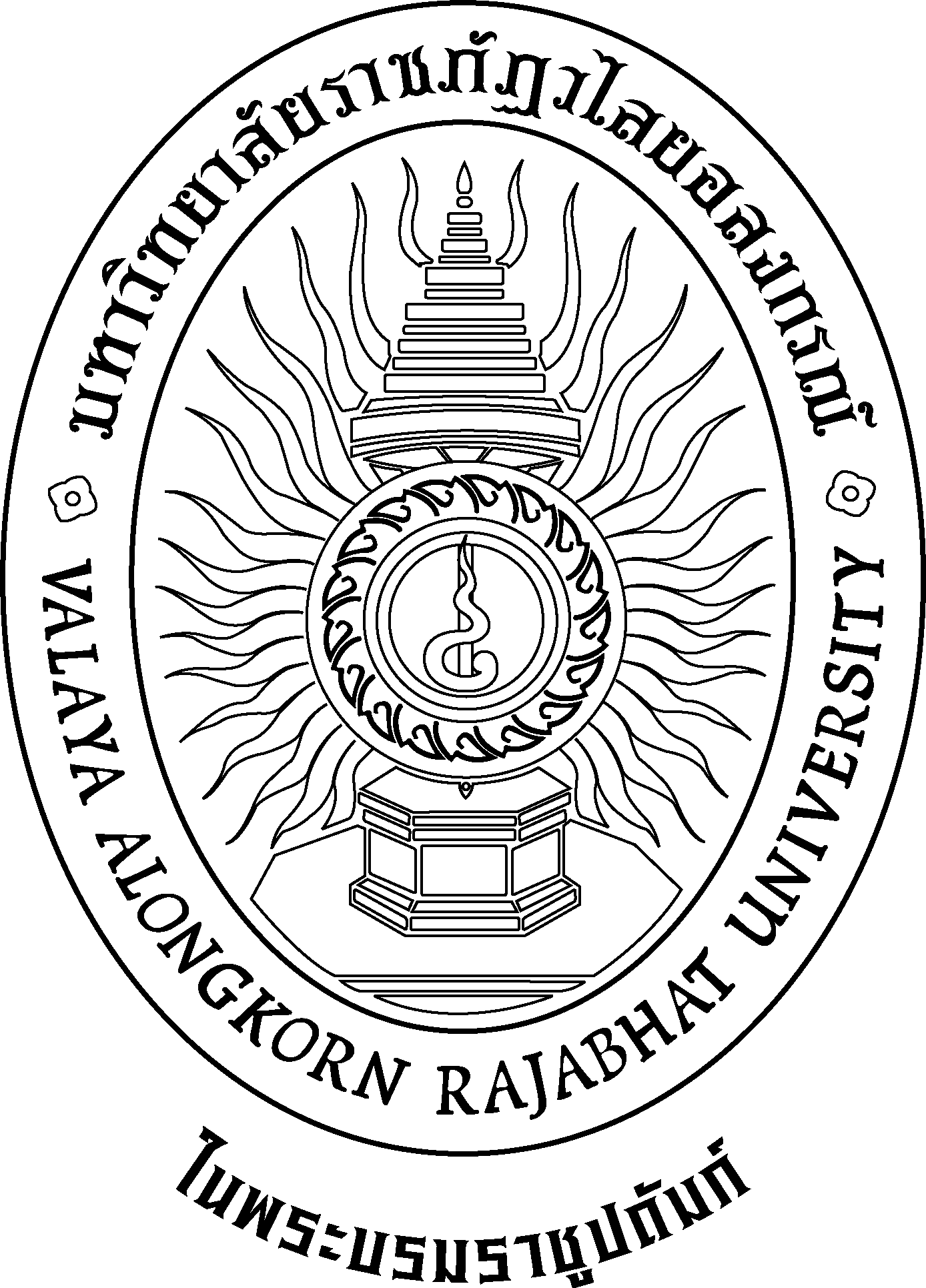 รายละเอียดการแก้ไขหลักสูตร(สมอ.08)หลักสูตรครุศาสตรบัณฑิต สาขาวิชาคณิตศาสตร์ (5 ปี)หลักสูตรปรับปรุง พ.ศ. 2555คณะครุศาสตร์มหาวิทยาลัยราชภัฏวไลยอลงกรณ์ ในพระบรมราชูปถัมภ์จังหวัดปทุมธานีรายละเอียดการแก้ไขหลักสูตร (สมอ.08)หลักสูตรครุศาสตรบัณฑิต สาขาวิชาคณิตศาสตร์ (5 ปี)หลักสูตรปรับปรุง พ.ศ. 2555ชื่อสถาบันอุดมศึกษา	:  มหาวิทยาลัยราชภัฏวไลยอลงกรณ์ ในพระบรมราชูปถัมภ์  จังหวัดปทุมธานีคณะ/วิทยาลัย		:  ครุศาสตร์รหัสและชื่อหลักสูตรภาษาไทย		:  หลักสูตรครุศาสตรบัณฑิต สาขาวิชาคณิตศาสตร์ภาษาอังกฤษ		:  Bachelor of Education Program in Mathematicsชื่อปริญญาและสาขาวิชา ภาษาไทย	 ชื่อเต็ม  : ครุศาสตรบัณฑิต (คณิตศาสตร์) ชื่อย่อ   : ค.บ. (คณิตศาสตร์) ภาษาอังกฤษ	  ชื่อเต็ม : Bachelor of Education (Mathematics)  ชื่อย่อ  : B.Ed. (Mathematics)สถานภาพของหลักสูตรและการพิจารณาอนุมัติ/เห็นชอบหลักสูตร	 หลักสูตรปรับปรุง พ.ศ. 2555  ได้รับทราบจากสำนักงานคณะกรรมการการอุดมศึกษาเมื่อวันที่ 20  เดือนสิงหาคม  พ.ศ. 2556 	 หลักสูตรปรับปรุง พ.ศ. 2555 เริ่มใช้ตั้งแต่ภาคการศึกษาที่ 1 ปีการศึกษา 2556	 สถานะการแก้ไขปรับปรุงหลักสูตรเล็กน้อย (สมอ.08)4. เหตุผลในการปรับปรุงแก้ไขเนื่องจาก มีการทบทวนและตรวจสอบแผนที่แสดงการกระจายความรับผิดชอบมาตรฐาน        ผลการเรียนรู้จากหลักสูตรสู่รายวิชา (Curriculum Mapping) โดยเปรียบเทียบกับ มคอ.1 และพบว่ามีข้อแตกต่างในด้านของผลการเรียนรู้จึงปรับปรุงให้ใกล้เคียง และกระชับมากขึ้น5.  สาระในการปรับปรุงแก้ไขมีการปรับปรุงมาตรฐานการเรียนรู้ในด้านคุณธรรมจริยธรรม ด้านความรู้ ด้านทักษะทางปัญญา                                        ด้านทักษะความสัมพันธ์ระหว่างบุคคลและความรับผิดชอบ ด้านทักษะการวิเคราะห์เชิงตัวเลข การสื่อการ และการใช้เทคโนโลยีสารสนเทศและด้านทักษะการจัดการเรียนรู้  ในส่วนของผลการเรียนรู้ตารางเปรียบเทียบข้อแตกต่างระหว่างหลักสูตรเดิมกับสูตรปรับปรุงเล็กน้อย	5.1 การเปรียบเทียบการเปลี่ยนแผนที่แสดงการกระจายความรับผิดชอบมาตรฐานผลการเรียนรู้จากหลักสูตรสู่รายวิชา (Curriculum Mapping)6. ไม่กระทบโครงสร้างหลักสูตรภายหลังปรับปรุงแก้ไข เมื่อเปรียบเทียบกับโครงสร้างเดิม    มาตรฐานคุณวุฒิระดับปริญญาตรี สาขาครุศาสตร์และสาขาศึกษาศาสตร์ (หลักสูตร 5 ปี) ของกระทรวงศึกษาธิการ					    รับรองความถูกต้องของข้อมูล				      (ลงชื่อ)			                   (รองศาสตราจารย์ ดร.สมบัติ คชสิทธิ์)				                   ตำแหน่ง อธิการบดี				           วันที่ 2 เดือน ตุลาคม พ.ศ. 2558ปรับปรุงหลักสูตรเล็กน้อย (สมอ.08) พ.ศ.เริ่มใช้กับนักศึกษาที่เข้าศึกษาใน        ปีการศึกษาเริ่มใช้ภาคการศึกษา/ปีการศึกษาครั้งที่/ วัน-เดือน-ปีสภาวิชาการเห็นชอบครั้งที่/ วัน-เดือน-ปีสภามหาวิทยาลัยอนุมัติ255725571/25573/2557วันที่ 27 มีนาคม 25575/2557วันที่ 3 เมษายน 2557255725571/25571/2558วันที่ 22 มกราคม 25582/2558วันที่ 5 กุมภาพันธ์ 2558255825581/25588/2558วันที่ 20 สิงหาคม 255811/2558วันที่ 1 ตุลาคม 2558CMลำดับ รหัส ชื่อวิชา1. คุณธรรม จริยธรรม1. คุณธรรม จริยธรรม1. คุณธรรม จริยธรรม2. ความรู้2. ความรู้2. ความรู้3.  ทักษะทางปัญญา3.  ทักษะทางปัญญา3.  ทักษะทางปัญญา3.  ทักษะทางปัญญา4. ทักษะความสัมพันธ์ระหว่างบุคคลและความรับผิดชอบ4. ทักษะความสัมพันธ์ระหว่างบุคคลและความรับผิดชอบ4. ทักษะความสัมพันธ์ระหว่างบุคคลและความรับผิดชอบ5. ทักษะการวิเคราะห์เชิงตัวเลขฯ5. ทักษะการวิเคราะห์เชิงตัวเลขฯ5. ทักษะการวิเคราะห์เชิงตัวเลขฯ6. ทักษะการจัดการเรียนรู้6. ทักษะการจัดการเรียนรู้6. ทักษะการจัดการเรียนรู้6. ทักษะการจัดการเรียนรู้CMลำดับ รหัส ชื่อวิชา12312312341231231234เดิม1. 1024104 การจัดการเรียนรู้คณิตศาสตร์   ใหม่1. 1024104 การจัดการเรียนรู้คณิตศาสตร์   เดิม2. 1091601 การพัฒนาการคณิตศาสตร์ใหม่2. 1091601 การพัฒนาการคณิตศาสตร์เดิม3. 1091602 แนวโน้มคณิตศาสตร์ศึกษาใหม่3. 1091602 แนวโน้มคณิตศาสตร์ศึกษาเดิม4. 1092601 ภาษาอังกฤษสำหรับครูคณิตศาสตร์ 1ใหม่4. 1092601 ภาษาอังกฤษสำหรับครูคณิตศาสตร์ 1เดิม5. 1093601 ภาษาอังกฤษสำหรับครูคณิตศาสตร์ 2ใหม่5. 1093601 ภาษาอังกฤษสำหรับครูคณิตศาสตร์ 2เดิม6. 1093602 คณิตศาสตร์กับการแก้ปัญหาใหม่6. 1093602 คณิตศาสตร์กับการแก้ปัญหาCMลำดับ รหัส ชื่อวิชา1. คุณธรรม จริยธรรม1. คุณธรรม จริยธรรม1. คุณธรรม จริยธรรม2. ความรู้2. ความรู้2. ความรู้3.  ทักษะทางปัญญา3.  ทักษะทางปัญญา3.  ทักษะทางปัญญา3.  ทักษะทางปัญญา3.  ทักษะทางปัญญา4. ทักษะความสัมพันธ์ระหว่างบุคคลและความรับผิดชอบ4. ทักษะความสัมพันธ์ระหว่างบุคคลและความรับผิดชอบ4. ทักษะความสัมพันธ์ระหว่างบุคคลและความรับผิดชอบ4. ทักษะความสัมพันธ์ระหว่างบุคคลและความรับผิดชอบ4. ทักษะความสัมพันธ์ระหว่างบุคคลและความรับผิดชอบ4. ทักษะความสัมพันธ์ระหว่างบุคคลและความรับผิดชอบ5. ทักษะการวิเคราะห์เชิงตัวเลขฯ5. ทักษะการวิเคราะห์เชิงตัวเลขฯ5. ทักษะการวิเคราะห์เชิงตัวเลขฯ5. ทักษะการวิเคราะห์เชิงตัวเลขฯ5. ทักษะการวิเคราะห์เชิงตัวเลขฯ5. ทักษะการวิเคราะห์เชิงตัวเลขฯ6. ทักษะการจัดการเรียนรู้6. ทักษะการจัดการเรียนรู้6. ทักษะการจัดการเรียนรู้6. ทักษะการจัดการเรียนรู้6. ทักษะการจัดการเรียนรู้6. ทักษะการจัดการเรียนรู้6. ทักษะการจัดการเรียนรู้CMลำดับ รหัส ชื่อวิชา123123123441122331122331122334เดิม7. 1093701 คอมพิวเตอร์     ช่วยสอนคณิตศาสตร์ใหม่7. 1093701 คอมพิวเตอร์     ช่วยสอนคณิตศาสตร์เดิม8. 1094901 สัมมนาสำหรับครูคณิตศาสตร์ใหม่8. 1094901 สัมมนาสำหรับครูคณิตศาสตร์หมวดวิชามาตรฐานคุณวุฒิระดับปริญญาตรี สาขาครุศาสตร์และสาขาศึกษาศาสตร์ (หลักสูตร 5 ปี)หลักสูตรปรับปรุง พ.ศ. 2555หลักสูตรปรับปรุงเล็กน้อย (สมอ.08) พ.ศ. 25581) หมวดวิชาศึกษาทั่วไป ไม่น้อยกว่า30 หน่วยกิต30 หน่วยกิต30 หน่วยกิต   1.1) กลุ่มวิชาภาษาและการสื่อสาร-9 หน่วยกิต-   1.2) กลุ่มวิชามนุษยศาสตร์และสังคมศาสตร์-13 หน่วยกิต-   1.3) กลุ่มวิชาคณิตศาสตร์วิทยาศาสตร์และเทคโนโลยี-8 หน่วยกิต-2) หมวดวิชาเฉพาะด้าน ไม่น้อยกว่า124 หน่วยกิต143 หน่วยกิต143 หน่วยกิต   2.1) กลุ่มวิชาชีพครู ไม่น้อยกว่า46 หน่วยกิต58 หน่วยกิต58 หน่วยกิต        2.1.1) วิชาชีพครูบังคับ-35 หน่วยกิต35 หน่วยกิต        2.1.2) วิชาชีพครูเลือก-9 หน่วยกิต9 หน่วยกิต        2.1.3) วิชาฝึกประสบการณ์วิชาชีพครู-14 หน่วยกิต14 หน่วยกิต   2.2) กลุ่มวิชาเอก ไม่น้อยกว่า78 หน่วยกิต85 หน่วยกิต85 หน่วยกิต        2.2.1) วิชาเอก ไม่น้อยกว่า 68 หน่วยกิต69 หน่วยกิต69 หน่วยกิต       2.2.2) วิชาการสอนวิชาเอก ไม่น้อยกว่า6 หน่วยกิต10 หน่วยกิต10 หน่วยกิต       2.2.3) วิชาเอกเลือก ไม่น้อยกว่า4 หน่วยกิต6 หน่วยกิต6 หน่วยกิต3) หมวดวิชาเลือกเสรี ไม่น้อยกว่า6 หน่วยกิต6 หน่วยกิต6 หน่วยกิตหน่วยกิตรวมไม่น้อยกว่า160 หน่วยกิต179 หน่วยกิต179 หน่วยกิต